PASSION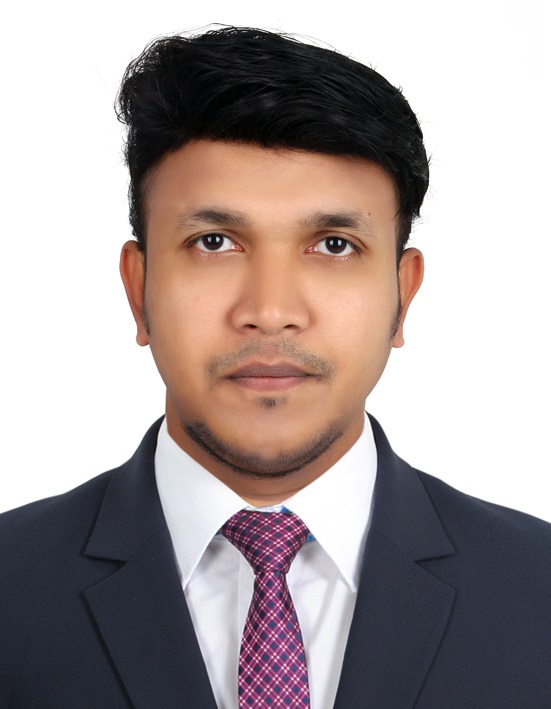 Enthusiastically seeking a challenging and leading position in a demanding and task oriented organization, which would allow me to utilize my skills and capabilities in a strategic, innovative and analytical way.PROFESSIONAL ACHIEVEMENTS	MBA(hrm) stream from BharathiyarUniversity 2018(result waiting)MCOM (finance) steam from Mahatma Gandhi University.2010                  MBA (Finance & Marketing) Mahatma GandhiUniversity.2008BCOM (Computer Application in Business) MG University.2005TECHNICAL SKILLS	        Diploma in Computer Science &Engineering (2yrs-com)        Certificate in Tax practioner.        Diploma in Financial Accounting (MS Office+Tally certification.)        Certificate in Peach Tree Accounting (Grade’A')        Certificate in Office Assistant Course.(OAC) (Grade 'A')PROFILE IN BRIEF	Project  Trainings from NTPC & IRE LTD, the top central govt. companies.6 months Tax practioner training.Result oriented and self starter with experience.Learn quickly and able to work under pressure.Energetic & self-motivated with a high degree of commitment to the job assigned.Able to deal the persons diplomatically.EMPLOYMENT HISTORY IN UAE    AL  Razouki  Intl  Exchange is the one of the leading exchange in UAE. Mainly dealing Bank transfer , money transfer sending and receiving  ,Forex ,Salary payroll,, Mobile recharging ,Credit card payment ,etc.5 year and 10 months  more than experience in ARIECO  handling different role viz, (15 sept 2012 onwards )Preparation of various accounts ie. making cash sheet , tally various MT product, arranging cash in  transist .Doing  supervisory level work for the  branch.Marketing and convincing different product of the company ,As a main cashier handling various nations currencies buy and sell in bulk and small . preparation of salary payroll of different companiesWhile HO , in accounts department handle money product reconciliation, money accounts of branches etc product, complaints ,funding of various money product, dealing INR rate with branches, generalEnsuring  and providing best customer servicesBest performance award from MCB bank & six  times from  eztopDECLARATIONI hereby declare that above mentioned are true and correct to the best of my knowledge and belief.